2 класс    18.05- 22.05.    Понедельник 18 мая 2020 г. Вторник 19 мая 2020 г. Среда 20 мая 2020 г. Четверг 21 мая  2020 г. Пятница 22 мая 2020 гПриложение.Окружающий мир 22.05 Итоговый контрольный тест по окружающему миру (2 класс)Выбери полное название  нашей страны?А) Россия;Б) Российская Федерация;В) Союз Советских Социалистических Республик.Выбери  государственные символы России:           А) герб           Б) Кремль           В) флаг           Г) гимн           Д) МоскваДопиши предложение:      Столица России - _______________________________________________________На гербе Российской Федерации изображён орёлА) одноглавый;Б) двуглавый;В) трёхглавый.Определи правильную последовательность  цветов  флага Российской Федерации?А) Белый, синий, красный.Б) Белый, красный, синий.В) Красный, синий, белый.--------------------------------------------------------------------------------------------------------Выбери верное утверждение: К природе относится …          А) всё, что нас окружает;Б) всё, что нас окружает и не сделано руками человека;     В) всё, что сделано руками человека.Что относится к живой природе?А) Карандаш, краски, лампа;Б) Снег, дождь, иней.В) Растения, человек, животные.Что относится к неживой природе?А) Птица, молоко, уж;Б) Солнце, звёзды, луна.В) Человек, медведь, кит. Куда внесены сведения о редких растениях и животных?А) в атласыБ) в контурные картыВ) в Красные книги-----------------------------------------------------------------------------------------------------  Явления природы, связанные со сменой времён года называются А) Природные явления:            Б) Сезонные явления;            В) Климатические явления.        12. Что имеют в виду, когда говорят, что на улице тепло, холодно или жарко?          А) Имеют в виду осадки;          Б) Имеют в виду ветер;          В) Имеют в виду температуру.Чем измеряют температуру воздуха?А) барометромБ) термометромВ) линейкойГ) градусником Что такое погода?А) Сочетание температуры воздуха, облачности, осадков, ветра.Б) Сочетание осадков, ветра.В) Сочетание температуры воздуха, облачности, осадков.------------------------------------------------------------------------------------------------------ Выбери верное утверждение:А) Звёзды, планеты, их спутники – космические тела. Солнце – одна из планет солнечной системы, Земля её спутник, а Луна – спутник Земли.Б)  Звёзды, планеты, их спутники – космические тела. Солнце – одна из звёзд, а Земля – одна из планет, обращающихся вокруг Солнца. Луна – спутник Земли.В)  Солнце, Земля и другие планеты солнечной системы, а также их спутники – космические тела. Солнце – звезда, Земля – одна из планет, обращающихся вокруг Солнца. Земля и Луна – спутники Солнца. Запиши планеты по мере их удаления от Солнца:____________________________________________________________________________________________________________________________________________________ Определи, о каком созвездии говорится: «Это созвездие можно увидеть летом и осенью. Оно напоминает птицу  с широко раскинутыми крыльями, летящую  вниз к земле. Хвост птицы отмечен особенно яркой звездой – одной из самых ярких на небе.А) Журавль;Б) Райская птица;     В) Павлин;Г) Лебедь. Какой прибор помогает ориентироваться на местности? А) ПсихрометрБ) БарометрВ) КомпасГ) МанометрОпредели, у каких растений один твёрдый, древесный ствол – стебель.А) Травы;            Б) Кустарники;            В) Деревья. Соотнеси стрелками, к какой группе относятся данные растения:Деревья                                           черешня                                                              крыжовник                                                        ромашкаКустарники                                     кедр                                                       земляникаТравы                                            астра                                                       тополь Лиственные деревья подчеркни одной чертой, хвойные деревья двумя.Сосна, липа, клён, ель, орех, лиственница, шиповник, кедр, берёза, можжевельник.Как называются растения, которые человек выращивает дома?А) Домашние;            Б) Комнатные;            В) Редкие;            Г) Культурные.  Установи соответствие. Покажи  стрелками:Звери                                     две ноги, два крыла, перьяПтицы                                   четыре ноги, шерстьРыбы                                     шесть ногНасекомые                            плавники, чешуя Соедини стрелками, что получает человек от домашних животных?     31.  Что называют невидимыми  нитями в природе?         А) Корни деревьев;         Б) Паутина в лесу;         В) Связи в природе. Какая цепь питания указана правильно?А) сосна- дятел - жук-короедБ) слизни – капуста – жабаВ) рожь – мыши – змеи – орлы Какое слово пропущено: яйцо – личинка - …- бабочка?А) куколкаБ) птенецВ) икринка      30.  Закончи предложение:       Человек – часть…        А)  животного мира        Б)  природы        В) растительного мира.----------------------------------------------------------------------------------------------------------------Технология 22.05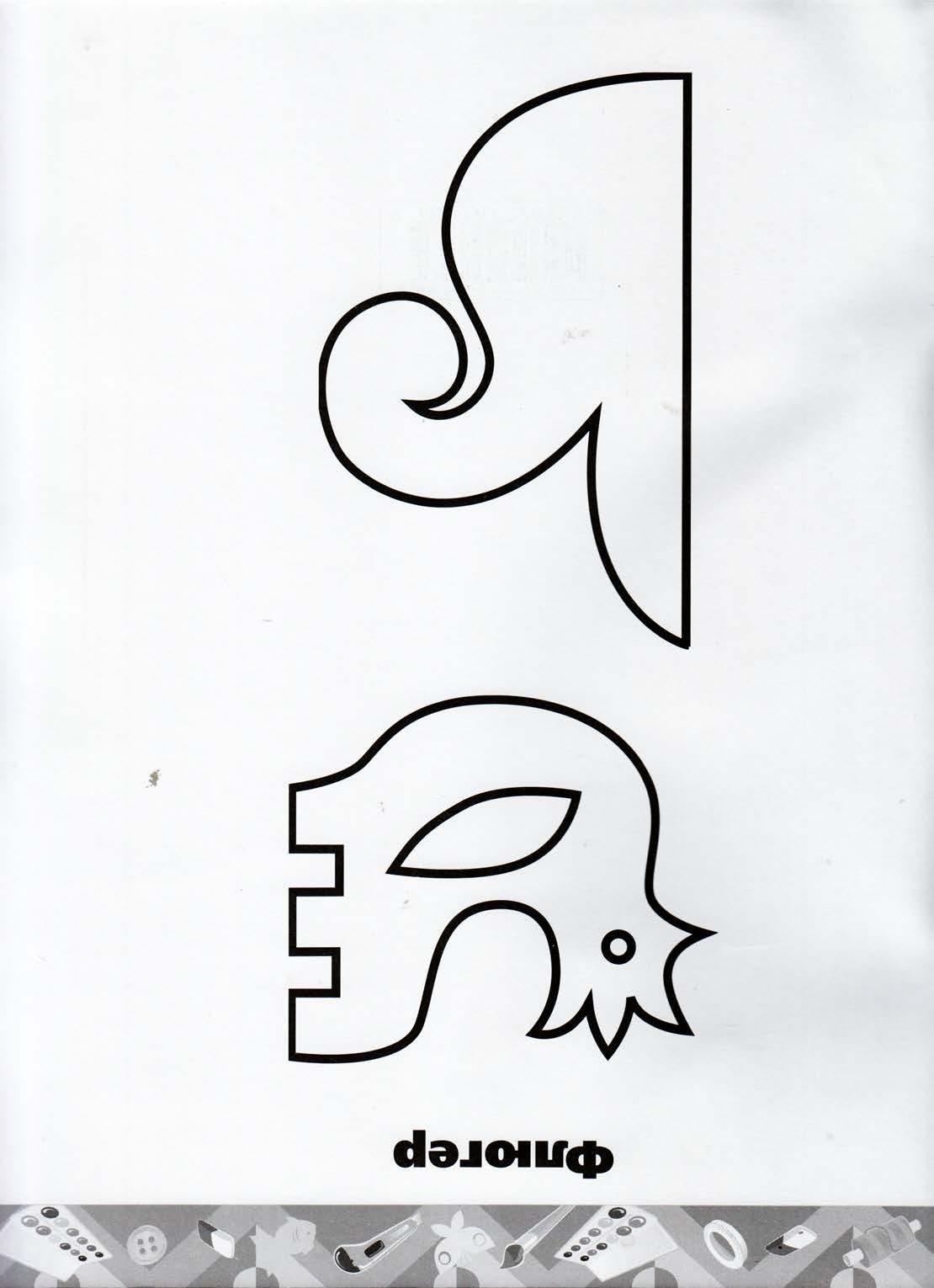 Русский язык. 18 мая  Карточка (№1)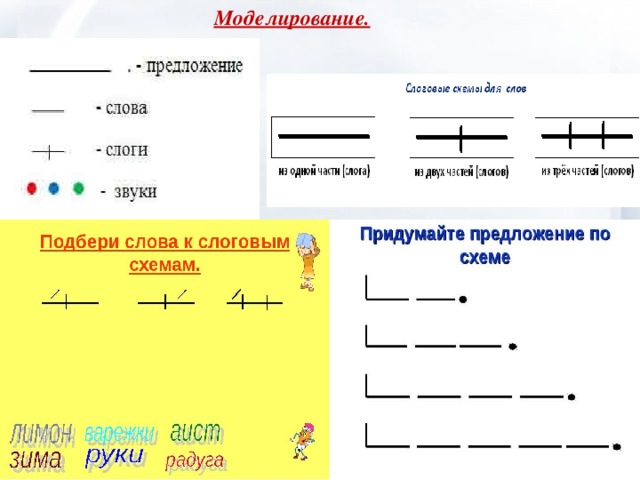 Русский язык. 19 мая  Правило (№2)1.Слово – это звук или несколько звуков, на письме обозначается буквами.2. Слово – имеет значение и служит для названия предметов, явлений, признаков, действий.ПредметТемаЭлектронный образовательный ресурс и дистанционные образовательные технологии (ЭОР и ДОТ)Текущий контрольТекущий контрольКонсультацииКонсультацииПредметТемаЭлектронный образовательный ресурс и дистанционные образовательные технологии (ЭОР и ДОТ)формасрокиформасрокиЛитератураЕ.Григорьева « Во мне сидят два голоса»1)Учебник с. 132   Прочитай выразительно ,  ответьте  на вопрос  устно.На оценку: Выразительное чтение стихотворения.Голосовое сообщение чтения стихотворения  прислать учителю в контакт  WhatsApp. Срок контроля - 17.00 следующего дня.Онлайн WhatsAppЕжедневно. По мере необходимостиРодной языкНаглядно-образные модели слов и предложений.Рассмотри карточку (№1) в приложении.  Вспомни,  как графически можно обозначить слово, предложение.Нарисуй  в тетрадь звуковые  модели (схемы) слов: василек, сирень, яблоня (используй синий, зеленый, красный карандаш).Нарисуй в тетрадь модель (схему) предложения: Подснежники раскачивались на своих тоненьких  ножках.(простым карандашом по линейке)На оценку:  учебник с.11 упр.11 письменно.Фото выполненной работы прислать учителю в контакт  WhatsApp.Срок контроля – до 17.00 следующего дня.Онлайн WhatsAppЕжедневно. По мере необходимостиМатематикаЗадачи на увеличение и уменьшение числа в несколько раз1)Посмотри видеоурокhttps://yandex.ru/efir?stream_id=4811b98bed7eb812afe7d20667506f35&from_block=logo_partner_player2)Учебник  с.92 правила выучить наизусть. с.92 №1-5 устно (по желанию)3) На оценку:с.93№6,7,8Фото выполненной работы прислать учителю в контакт  WhatsApp.Срок контроля – до 17.00 следующего дня. Онлайн WhatsAppЕжедневно. По мере необходимостиФизкультураСмотри задание по предметам на сайтеИЗОБратья наши меньшие.Графика: набросок, линии, разные по виду и ритму.1)Посмотреть презентацию.https://infourok.ru/prezentaciya-k-uroku-po-izobrazitelnomu-iskusstvu-bratya-nashi-menshie-610401.html2) На оценку: нарисуй домашнее животное, используй линии разные по виду и ритму (кривые, ломаные, штрихи, завитки и т.п.)Фото выполненной работы прислать учителю в контакт  WhatsApp.Срок контроля – до 17.00 следующего дня.Онлайн WhatsAppЕжедневно. По мере необходимостиПредметТемаЭлектронный образовательный ресурс и дистанционные образовательные технологии (ЭОР и ДОТ)Текущий контрольТекущий контрольКонсультацииКонсультацииПредметТемаЭлектронный образовательный ресурс и дистанционные образовательные технологии (ЭОР и ДОТ)формасрокиформасрокиЛитература «Работа со словом»1)Учебник с. 133   Прочитай определение слова совесть и выражения с этим словом ,  ответьте  на вопрос  2 устно.На оценку: с.133 вопрос 1 письменно в тетради ( 3 предложения)Фото выполненной работы прислать учителю в контакт  WhatsApp.Срок контроля - 17.00 следующего дня.Онлайн WhatsAppЕжедневно. По мере необходимостиРодной языкСлово как двусторонняя единица языка1)Запомни правило  (№2) в приложении. Посчитай количество звуков и букв  в словах: ежевика, картофель, яблоко; назови значение этих слов (устно).2) На оценку: Карточка Учи.ру.Результат выполнения карточки отобразится автоматически.Срок контроля – до 17.00 следующего дня.Онлайн WhatsAppЕжедневно. По мере необходимостиМатематикаКонтрольная работа за годНа оценку: Карточка Учи.ру.Результат выполнения карточки отобразится автоматически.Срок контроля – до 17.00 следующего дня. Онлайн WhatsAppЕжедневно. По мере необходимостиАнглийский языкСмотри задание по предметам на сайтеПредметТемаЭлектронный образовательный ресурс и дистанционные образовательные технологии (ЭОР и ДОТ)Текущий контрольТекущий контрольКонсультацииКонсультацииПредметТемаЭлектронный образовательный ресурс и дистанционные образовательные технологии (ЭОР и ДОТ)формасрокиформасрокиЛитератураВ.Осеева « Три товарища»1)Учебник с. 134   Прочитай выразительно ,  ответьте  на вопросы     1, 2, 3 (устно.)На оценку:  Выразительное чтение рассказа.Голосовое сообщение чтения рассказа  прислать учителю в контакт  WhatsApp. Срок контроля - 17.00 следующего дня.Онлайн WhatsAppЕжедневно. По мере необходимостиРодной языкСлово как двусторонняя единица языка1)Повтори  правило  (№2) в приложении. Посчитай количество звуков и букв  в словах: подберезовик, ель, июль; назови значение этих слов (устно).2) На оценку:  Учебник с.11№10 (описать один предмет по выбору (по образцу).Фото выполненной работы прислать учителю в контакт  WhatsApp.Срок контроля – до 17.00 следующего дня.Онлайн WhatsAppЕжедневно. По мере необходимостиМатематикаЗадачи на увеличение и уменьшение числа в несколько разПовторить правила с.92.Устно решить с.93№1,2,3,4(по желанию)На оценку:с.94№5(письменно), 6(ответы), 7(первая фигура)Фото выполненной работы прислать учителю в контакт  WhatsApp.Срок контроля – до 17.00 следующего дня. Онлайн WhatsAppЕжедневно. По мере необходимостиОкружающий мирПовторение по разделу « Весна»Повторить темы с.58-109.На оценку: Карточка Учи.ру.Результат выполнения карточки отобразится у учителя автоматически.Срок контроля – до 17.00 следующего дня. Онлайн WhatsAppЕжедневно. По мере необходимостиФизкультураСмотри задание по предметам на сайтеПредметТемаЭлектронный образовательный ресурс и дистанционные образовательные технологии (ЭОР и ДОТ)Текущий контрольТекущий контрольКонсультацииКонсультацииПредметТемаЭлектронный образовательный ресурс и дистанционные образовательные технологии (ЭОР и ДОТ)формасрокиформасрокиАнглийский языкСмотри задание по предметам на сайтеРодной языкОбобщающее значение словаПосмотри видеоурок        https://youtu.be/lMN9SpctqNk2)На оценку: Учебник с.14 упр.13 письменно, можно добавить свои слова.Фото выполненной работы прислать учителю в контакт  WhatsApp.Срок контроля – до 17.00 следующего дня. Онлайн WhatsAppЕжедневно. По мере необходимостиМатематикаЧас. Минута.Посмотри видеоурокhttps://youtu.be/Ho8MggoeLzsУчебник с.87 прочитать и запомнить. Научиться определять время по часам.с.88№1,2 устно (по желанию)2) На оценку: с.88№3(ответы), 5, 7(знаки).с.88 №9 (по  желанию, на дополнительную оценку) решение в виде рассуждения, рисунка и т.п. , ответ.Фото выполненной работы прислать учителю в контакт  WhatsApp.Срок контроля – до 17.00 следующего дня. Онлайн WhatsAppЕжедневно. По мере необходимостиМузыкаМогут ли иссякнуть мелодии?1)Учебник с.122-123 прочитать, выполнить задания.2) На оценку: в рисунке выразить свое отношение к природе, прослущав произведения М.И.Глинки, В.-А.Моцарта.Фото выполненной работы прислать учителю в контакт  WhatsApp.Срок контроля – до 17.00 следующего дня. Онлайн WhatsAppЕжедневно. По мере необходимостиФизическая культураСмотри задание по предметам на сайтеПредметТемаЗаданиеТекущий контрольТекущий контрольКонсультацииКонсультацииПредметТемаЗаданиеформасрокиформасрокиТехнологияИзделие « Флюгер».Работа с фольгой.Видеоурокhttps://www.youtube.com/watch?v=5VWRWrhgR4w Учебник с.84, шаблон смотри в приложении.Соблюдай правила безопасности.Для изготовления необходимы: скрепка, картон, фольга, ножницы.На оценку: Изделие «Флюгер».Фото выполненной работы прислать учителю в контакт  WhatsApp.Срок контроля - 17.00 следующего дня.Онлайн WhatsAppЕжедневно. По мере необходимости.Родной языкТематические группы словПосмотри видеоурокhttps://youtu.be/Ak0dSaCLSJQУчебник с.40 упр. 55(устно)На оценку: Учебник с.40  упр.53Фото выполненной работы прислать учителю в контакт  WhatsApp.Срок контроля – до 17.00 следующего дня. Срок контроля – до 17.00 следующего дня.Онлайн WhatsAppЕжедневно. По мере необходимости.Окружающий мирКонтрольная работа за год.На оценку:  Выполнить тест. Смотри в приложении.Фото выполненной работы прислать учителю в контакт  WhatsApp.Срок контроля – до 17.00 следующего дня.Онлайн WhatsAppЕжедневно. По мере необходимостиЛитератураИ.Пивоварова « Сочинение»1)Учебник с. 135-137   Прочитайте выразительно .На оценку: Напиши в тетради главную мысль рассказа .Фото выполненной работы прислать учителю в контакт  WhatsApp.Срок контроля – до 17.00 следующего дня.Онлайн WhatsAppЕжедневно. По мере необходимости